1 июня 2023 г.День единых действий. Международный день защиты детей.1 июня открыл свои двери лагерь с дневным пребыванием детей. Утро началось с торжественной линейки, посвященной Международному дню защиты детей, церемонии поднятия Флага Российской Федерации и исполнению Гимна. Основным событие дня стала конкурсная игровая программа «Здравствуй, лето», которая никого не оставила равнодушным. Интересные конкурсы, веселые задания, необычные гости – все создавало праздничное настроение.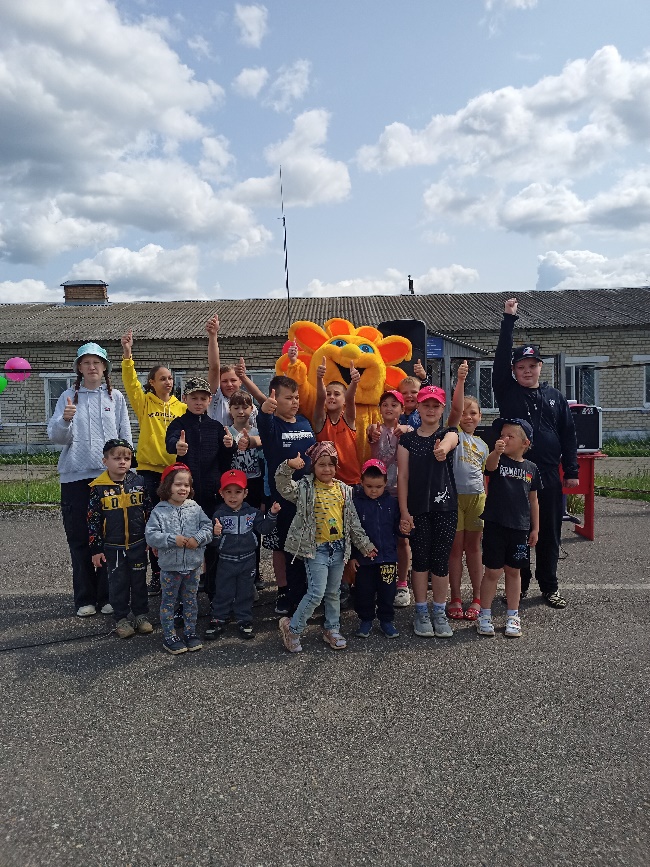 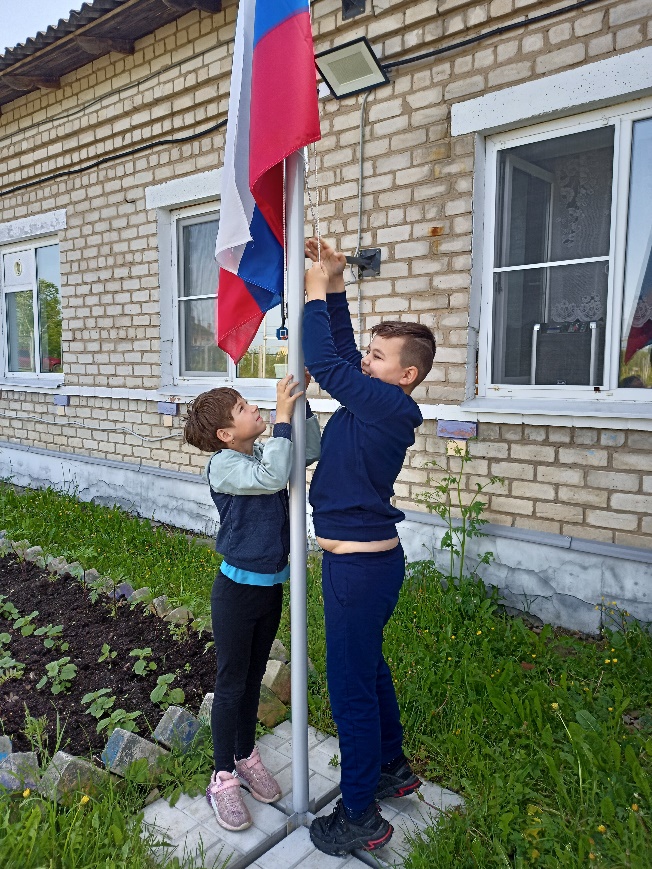 